Утверждено приказом 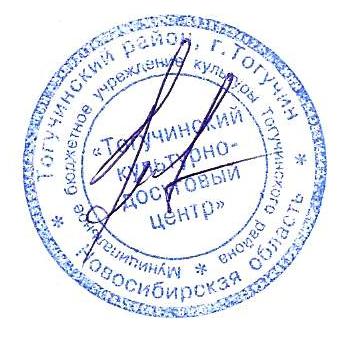 директора МБУК Тогучинского района «Тогучинский КДЦ»№ 74 – Д от 17.09.2020 ___________ Киселева Н.Ю.Профилактические  мероприятия по предупреждению распространения новой коронавирусной инфекции (COVID-19) при проведении киносеансовПри входе в учреждение организовано место обработки  рук  кожными антисептиками, предназначенными для этих целей.Кассир предлагает кинозрителям билеты  с оставлением одного свободного места слева и справа от кинозрителя по сетке зала. Соблюдение  социальной дистанции при рассадке зрителей на расстоянии не менее 1,5 метра.Перед  началом  киносеансов в зрительном зале проводится влажная уборка с  применением  дезинфицирующих  средств (ДЕО-хлор). Интервал между сеансами  не менее 30 минут.В период проведения уборки зала между сеансами проводится дезинфекция ручек и поверхности кресел зала дезинфицирующими  средствами.Осуществляется  допуск зрителей в зрительный зал только при наличии  защитной маски.С целью предотвращения скопления зрителей у входа в кинозал осуществляется допуск зрителей в зал не менее чем за 15 минут до начала сеанса.Семьям с детьми в зрительном зале разрешено сидеть рядом